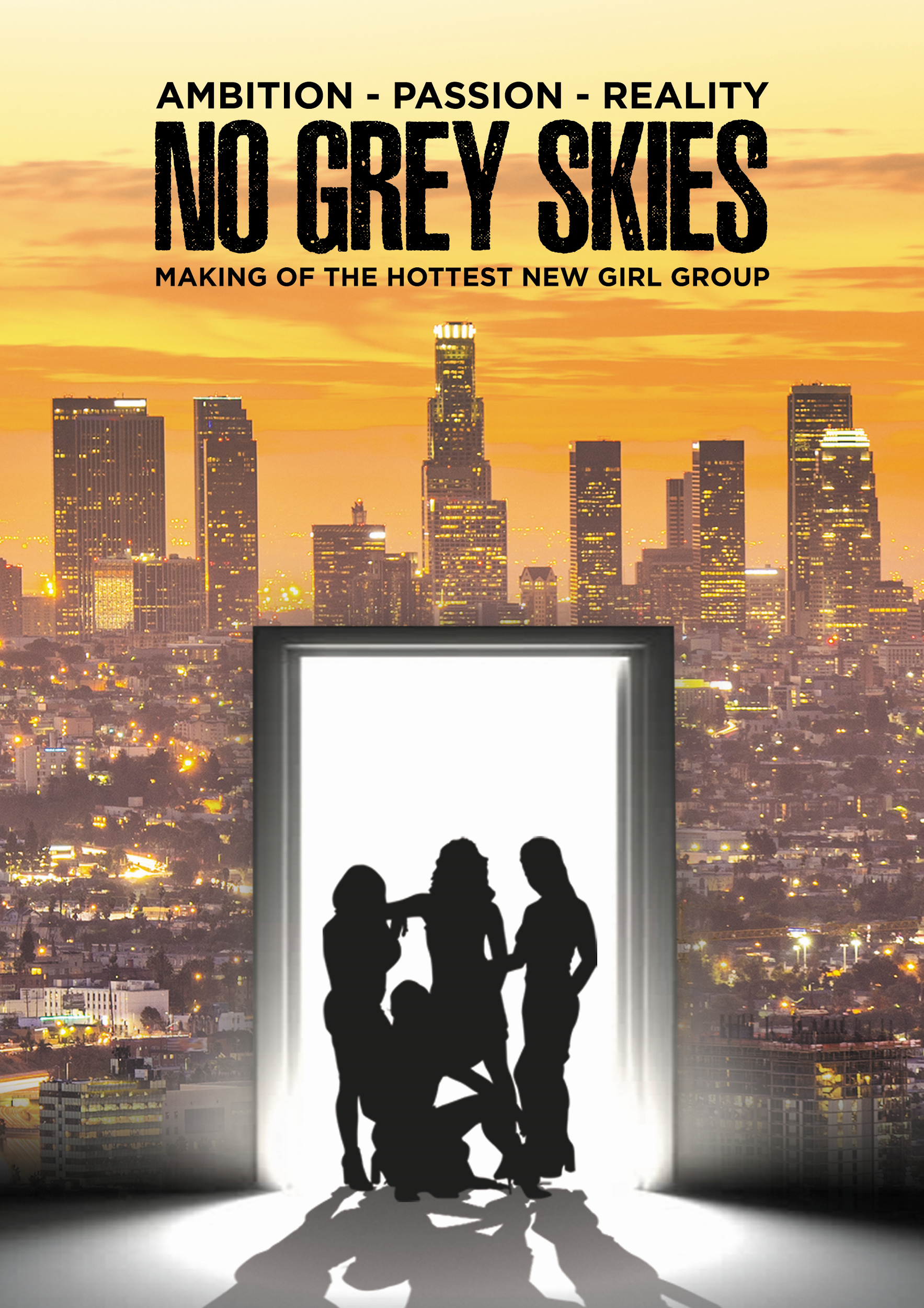 AMBITION - PASSION - REALITYNO GREY SKIES:Making of the Hottest New Girl GroupPress KitABOUT THE SHOWAn ambitious budding music manager, an award winning 90’s boy band choreographer, a Mr. Hollywood music video director and five young singer-dancer hopefuls brought together to undertake a two-week  “pop star boot camp” with the goal to create the newest all-girl pop group.  Personalities and egos clash early on, as these highly opinionated individuals each voice their own ideas regarding the direction of the group, from song choice and dance style to contract terms.  Will they persevere to overcome the harsh realities of show business and make the sacrifices required to become the next big pop sensation? Find out in this high intensity dramatic six-episode reality series.   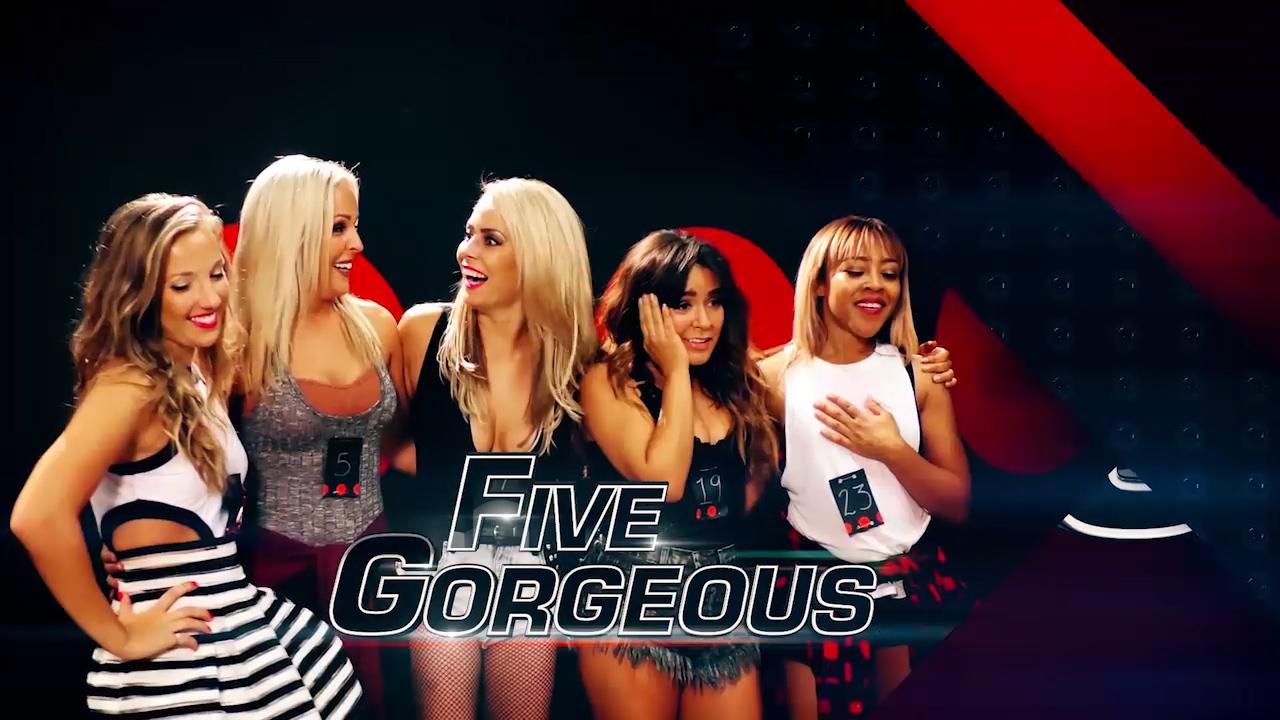 The StoryL.A. is a city of dreams, stars and celebrities and everybody wants a shot at stardom! In the heart of this mecca of opportunity, executive assistant Zach Sorgen has a chance to become a big shot. His aspiration of becoming a legit music executive depends on the outcome of this challenge from a major music producer to succeed or be fired. With $100,000 and a two-week deadline, Zac is tested to find the hottest, up-and-coming singer-dancers to create a must-hit music video. Five gorgeous contestants emerged from auditions, determined to reach that dream of a lifetime to become the next biggest girl group in the industry. Will they succeed?THE TALENTMargeaux Jordan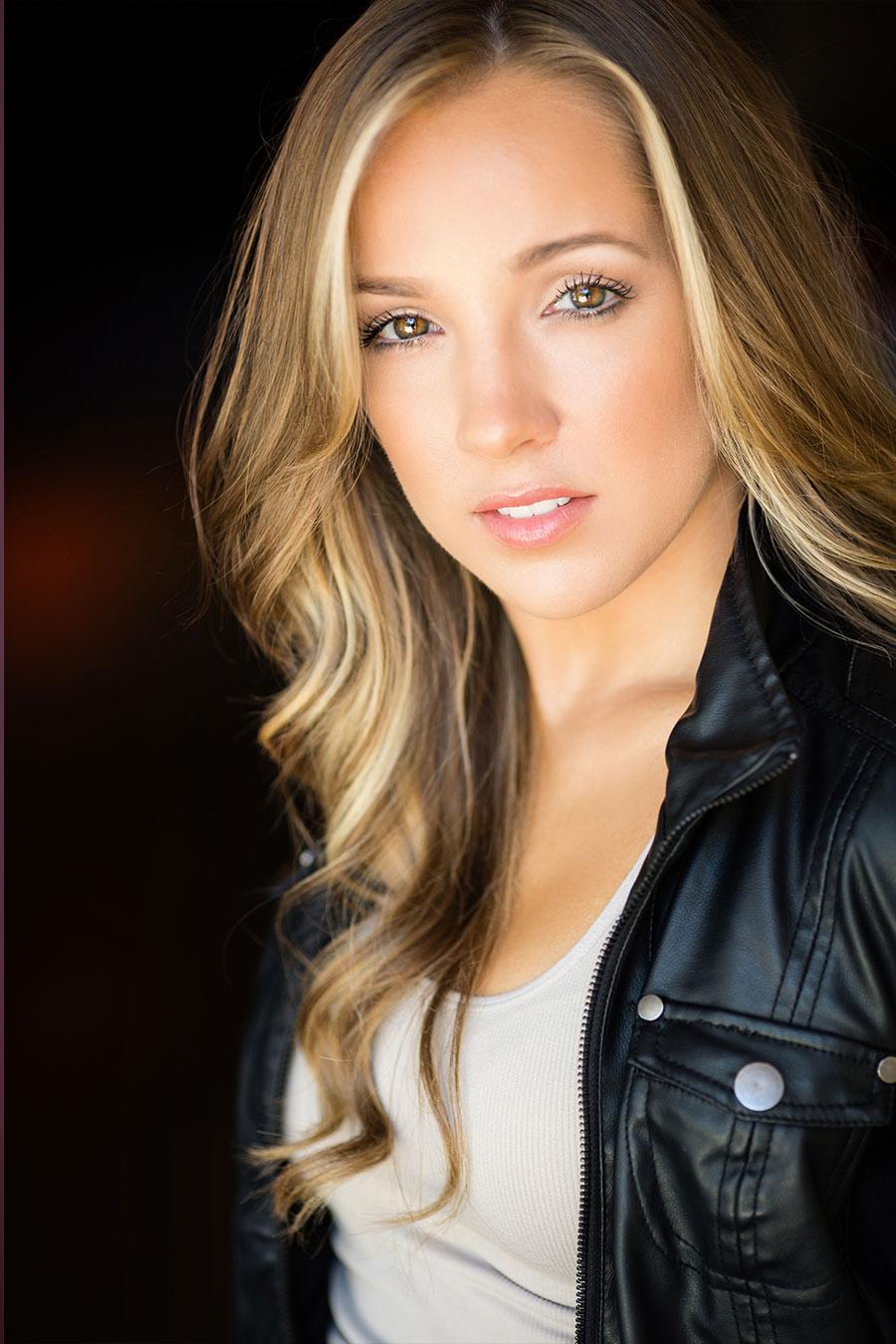 “ I always loved being part of a group and to be able to share the stage and the experience with other people.”Growing up in Coral Springs, South of Florida, Margeaux is an all-American overachiever. Not just by having outstanding educational credentials but also more than 20 years of combined dance, vocal and acting training with some of the top instructors in the world.  She is a girl group veteran who signed a record deal with Island Def Jam and started working closely with L.A. Reid before she was 16 years old.An artist with many talents Margeaux also has strong roots in dancing and acting. She was raised on the stage, with her dance experience leading her to be a background dancer for Pitbull and many others, as well as performing on screen in numerous films including Rock of Ages, and various other TV shows and commercials.Website: http://www.margeauxjordan.com/	Facebook: aboutmargeauxjordan‎Twitter & Instagram: @MargeauxJordan		YouTube: itsmargeauxjordanAmber “Astorie” Harris “This is actually pretty important to me. I’ve been in the industry for a while, this is my life... this is a very big opportunity to get my face out there and my voice heard.”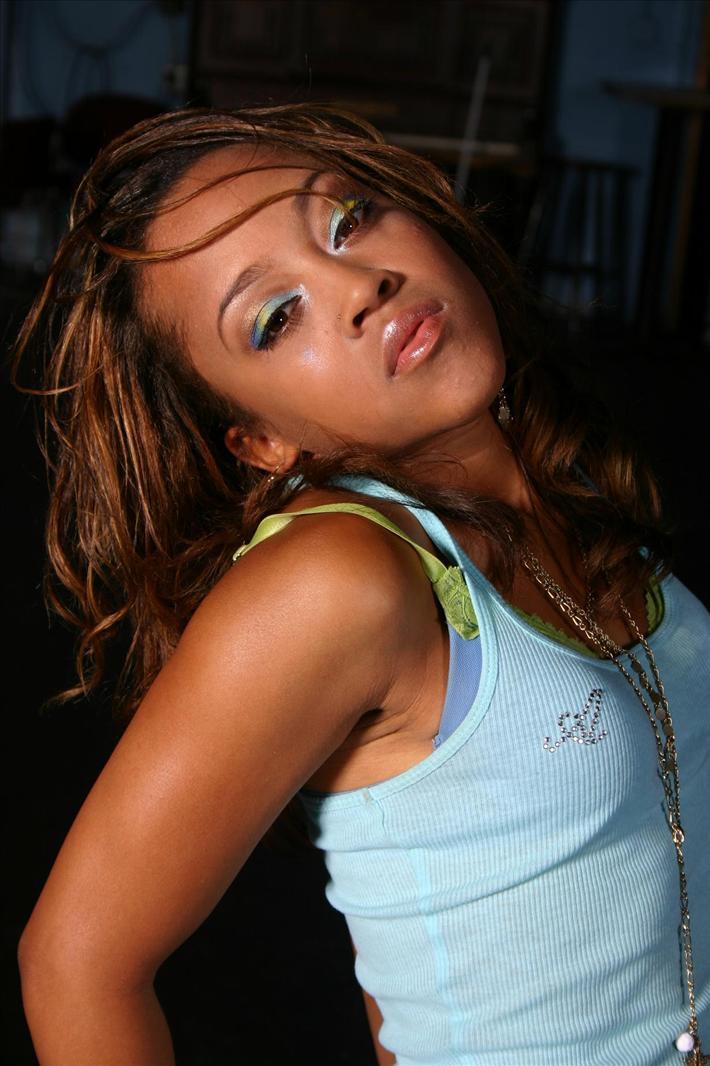 Astorie is an aspiring singer-song writer, dancer and actress. She is originally from Oakland, California and moved to Los Angeles to pursue her career. Ever since she was a kid, this feisty lady always wanted to be an entertainer and singer. At the age of five, she told her parents that she wasn’t going to college because she’s going to be an entertainer. Astorie has been surrounded by music, dance and acting her whole life and she even does character voices. She was once in a group with Keyshia Cole, and a lot of people thought they looked alike. She was part of an all-girl group who competed in reality shows, Making the Band 3 Season 2 & The Apollo.Facebook: Amber Astorie Harris			Twitter: @creatingastoryInstagram: @1story
Shayla J. Hess  “I’ve always loved singing and just performing in general so this is kind of a dream come true opportunity that I hope would explode to bigger career opportunities.”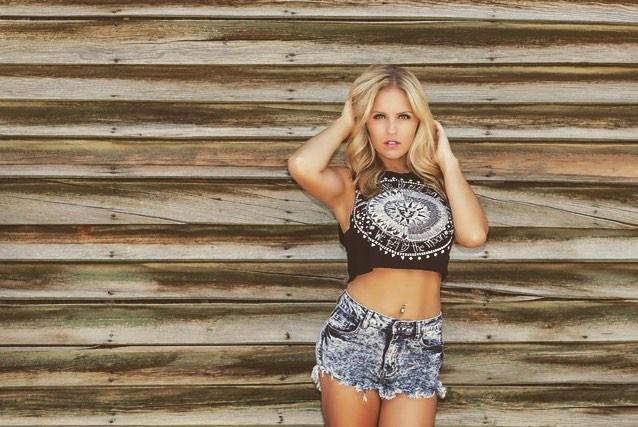 Shayla J Hess is a captivating Canadian performer who is passionate about her acting, dancing and modeling career. She has been training and performing for over 19 years in the entertainment business and just last year was a professional dancer and host for the NBA. She has been seen in features, TV series and movies such as "Hellcats" & "Supernatural" on the CW network as well as "Diary of A Wimpy Kid 2", "Girl In Progress" and much more. She was crowned Miss Teen Canada Global 2010, and Miss Tropic Beauty Vancouver 2011. Some of Shayla's print/commercial credits include Skittles, Nationwide Insurance, Vonage, EKA Yoga Los Angeles, iStock, and Bench Warmer to name a few. She currently resides in Los Angeles, CA and is represented by McDonald & Selznick Associates.Website: www.shaylajhess.comInstagram: @shaylajustineeTwitter: @shaylajradliFacebook: shaylaj15Paloma Rodriguez “This is what I want to do. Any little step, any little progression to enhance your career, take it no matter what you do.”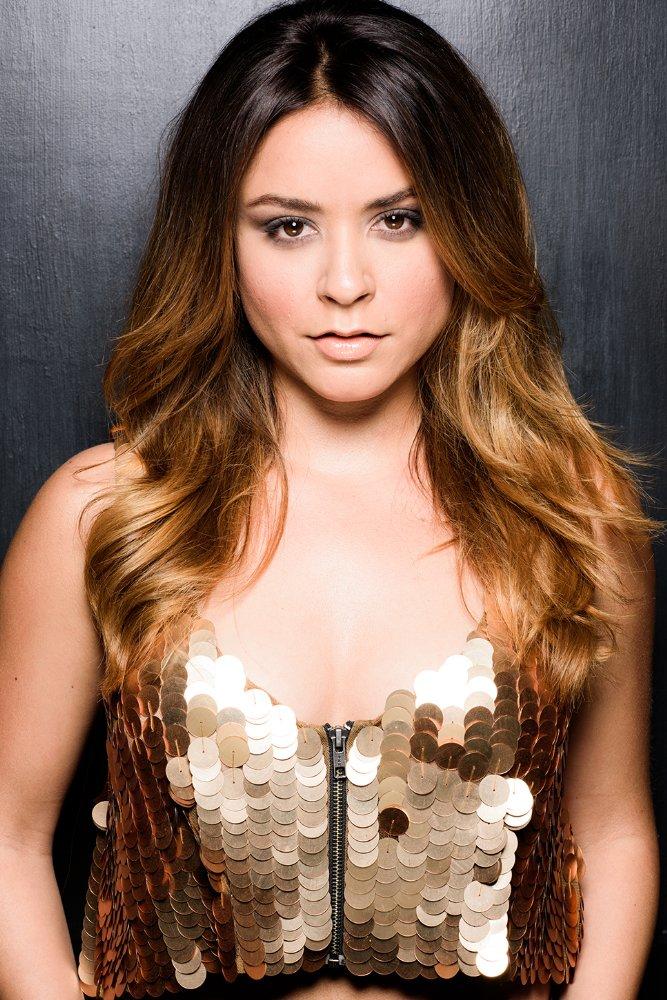 From San Jose California, Paloma is a Latin singer actress known for her role in the independent film, Alondra Smiles.Twitter: @palomaOfficialInstagram: @paloma_michelleTHE CREWZach Sorgen – Band/Group Manager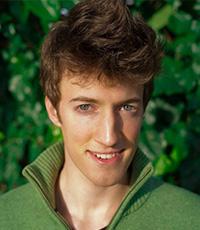 As a musician, his band has been featured on television’s 90210 and the Disney channel. The band dynamic was too complicated so he decided to find another way to use his skills and joined his band’s management firm as an assistant. They love that he has a working understanding of music, but they’re not sure he’s serious about being on the business side of the music industry, so they give him a challenge to put together a successful girl group to prove he should stay on at the company as an executive assistant. David Nicoll - Choreographer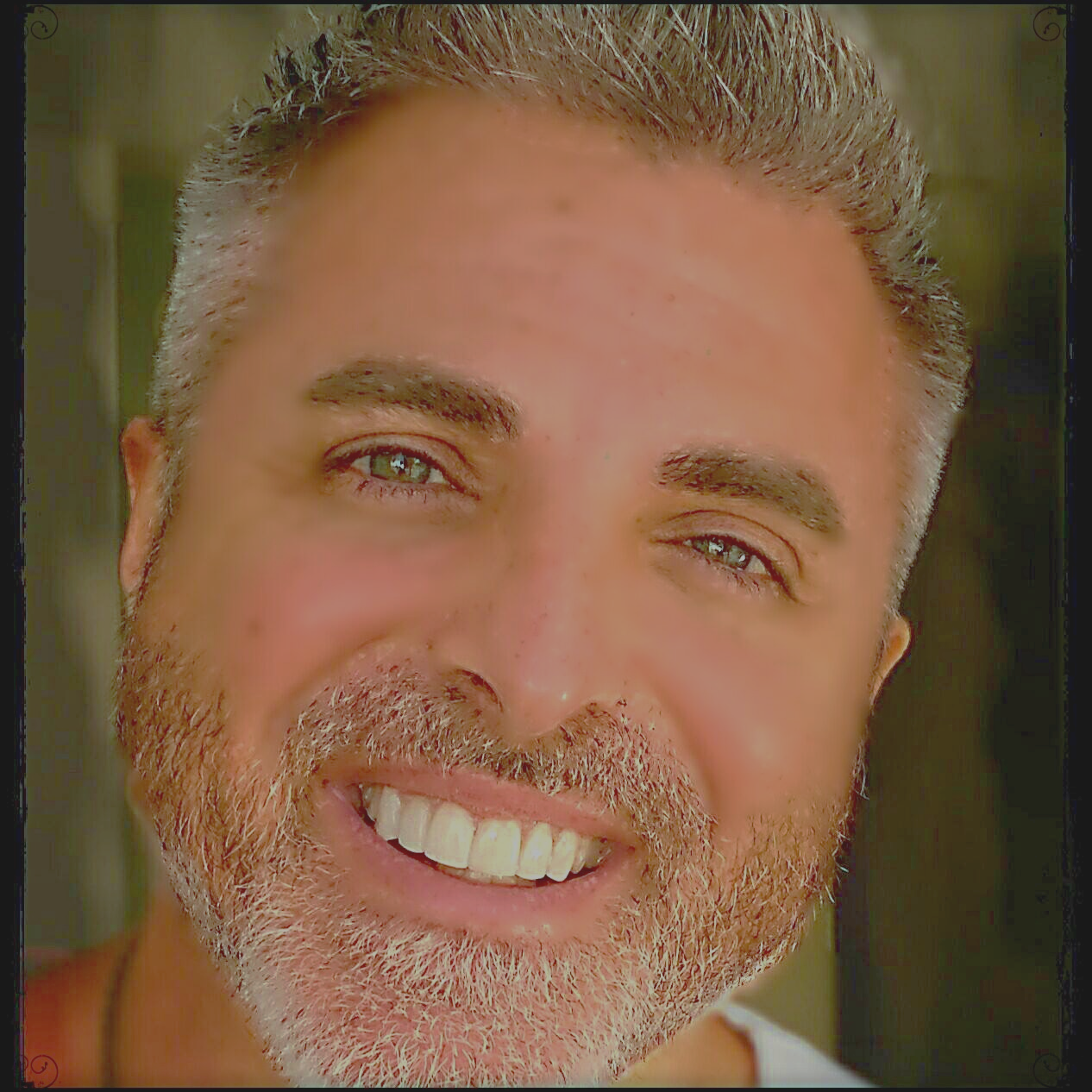 Internationally acclaimed music producer and choreographer, as well as Grammy Nominee and Billboard Music Award winner, David has worked with headline acts like the “Back Street Boys”, “NSYNC,” and the famed “Chippendale” dancers. He is an entertainment industry veteran who has seen and done it all. Zach charges him with preparing the girls for the singing and dancing requirements in the music video. Blake Sterling – Music Video Director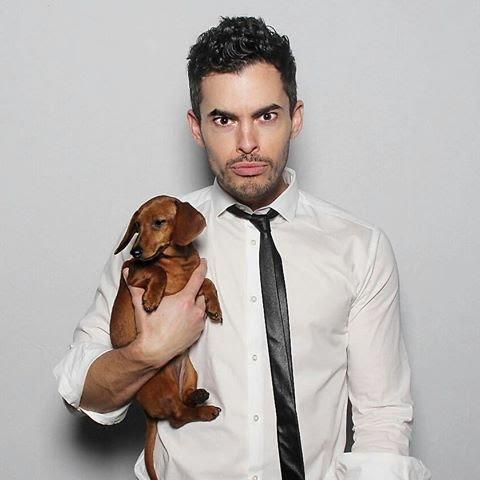 Blake served as contributing host, producer, writer and director for dozens of original productions with Disney/ABC Digital Media Studio, Fishbowl Media, AMPAS, DECA, and many more. His work has also been featured on Huffington Post, PerezHilton, BuzzFeed, RadarOnline and OUT Magazine among others.EPISODE LISTEpisode 1After a tough open audition across Los Angeles, only five girls were chosen to become part of the newest all female pop group. Barely even started, contract issues were raised by one of the girls forcing Zach to make an executive decision. From costume fittings, rehearsals and shaping up, there’s no time for the ladies to settle in as the clock ticks away.Episode 2It’s a clash of taste and vision. From dance steps to song choice, even the makeup and styling, the ladies are showing the producers that they want a voice in the creative direction of the group. Can Zach get a hold on the situation? Or will he succumb to each and every demand from everyone involved in the creative process?  It’s starting to get out of hand!Episode 3New song, new problems… It’s a catch 22. After giving creative freedom to the ladies, some are holding their “ideas”  hostage unless they are given additional credit for their contribution and are starting to discuss royalties . The music executive is fed up with all the drama and wants to see if the group has talent. Zach had better step up if he wants to be on the management side of the music industry.Episode 4It’s time for the girls to be evaluated based on their overall performance and group dynamics. Both Nick and David are raising their concerns about one of the girls who has a bad attitude and is bringing down the whole group’s morale. They are faced with the decision to get rid of the bad seed or continue to deal with the diva attitude. What will they do?Episode 5A clash of the generations takes place and the hottest will have to win. David’s 90’s pop boy band choreography doesn’t go over well with the young millennial girls. The dance moves are just not natural to the girls and they want to participate in the choreographic process. David’s not used to having his methods questioned and we’re not sure his ego can handle the girl’s contending. With only four days left before actually shooting the music video, will they actually reach a consensus and come up with something to shoot?Episode 6It’s the final stretch and all hands are on deck as the team produces the music video that may launch the girls’ careers as the newest pop group on the music label. Everyone’s fate lies with Marvin’s executive decision. The question is, will the music execs like what they see? Will Zach’s hard work pay off and get him the promotion he has been working for? Or will everyone’s dreams crash before they even began? ****************************www.fashionone.com/nogreyskies#NoGreySkies